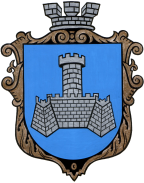 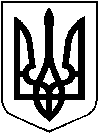 УКРАЇНАХМІЛЬНИЦЬКА МІСЬКА РАДАВІННИЦЬКОЇ ОБЛАСТІВиконавчий комітетР І Ш Е Н Н Явід “26 ” травня  2022 року                              					 № 239                                                                     Про внесення змін та доповнень до Порядку використання коштів місцевого бюджету Хмільницької міської територіальної громади, передбачених на фінансування заходів Програмиуправління комунальною власністю Хмільницької міської територіальної громади  на 2021-2025 роки(зі змінами)З метою забезпечення фінансування заходів, передбачених у Програмі управління комунальною власністю Хмільницької міської територіальної громади на 2021-2025 роки, затвердженої рішенням 81сесії міської ради 7 скликання від 18 вересня 2020 року №2833 (зі змінами), відповідно до Порядку  формування, фінансування та моніторингу виконання міських цільових програм, затвердженого рішенням 25  сесії міської ради 6 скликання від 05.07.2012 р. №755 (зі змінами) та Бюджетного кодексу України,  беручи до уваги Постанову КМУ від 11.03.2022 р. №252 «Деякі питання формування та виконання місцевих бюджетів у період воєнного стану» та п.10 ст. 9 Закону України «Про правовий режим воєнного стану» (із змінами) керуючись ст. ст.28, 59 Закону України «Про місцеве самоврядування в Україні», виконавчий комітет Хмільницької міської ради В И Р І Ш И В:Внести наступні зміни та доповнення до Порядку використання коштів місцевого бюджету Хмільницької міської територіальної громади, передбачених на фінансування заходів Програми управління комунальною власністю Хмільницької міської територіальної громади  на 2021-2025 роки, затвердженого рішенням 6 сесії міської ради 8 скликання від 05.02.2021 року №152  (зі змінами) а саме:Внести зміни до пункту 2, доповнивши  його підпунктом 2.2 та викласти у  наступній редакції: «2.2. Головним розпорядником коштів по виконанню заходу Програми, п. 1.6. розділу 6 «Напрямки діяльності та заходи Програми» є  відділ з питань охорони здоров’я Хмільницької міської ради ».Доповнити пункт 5 підпунктом 5.6., виклавши у наступній редакції:«  5.6.  Фінансова підтримка на економічну діяльність комунального підприємства «Центральна Хмільницька аптека № 265» Хмільницької міської ради для придбання медикаментів та перев’язувальних матеріалів.»Організаційному відділу міської ради відобразити відповідні зміни та доповнення в оригіналі  рішення 6 сесії міської ради 8 скликання від 05.02.2021 року №152 (зі змінами).Контроль за виконанням цього рішення покласти на заступника міського голови з питань діяльності виконавчих органів Хмільницької міської ради А. СТАШКА.Міський голова 	                		                      	Микола ЮРЧИШИН